АҚПАРАТТЫҚ ХАТҚұрметті әріптестер!Қ.Жұбанов атындағы Ақтөбе өңірлік университеті 2022 жылғы 18 ақпанда психология ғылымдарының докторы және педагогика ғылымдарының докторы, профессор, Халықаралық психология ғылымдары академиясының академигі, Халықаралық имиджелогия академиясының академигі, Халықаралық адам факторы академиясының академигі, Халықаралық әлеуметтік жұмыс академиясының академигі А.А. Калюжныйдың еске алуы мен 70 жылдығына арналған «ІІІ Калюжный оқулары: педагогикалық ғылым мен практиканың консолидациясы жаңа буын мамандарын даярлаудың негізі ретінде»  атты Халықаралық ғылыми-практикалық конференцияға қатысуға шақырады.Конференцияның мақсаты-қазіргі кезеңде тұлғаның педагогикалық имиджін және рухани-адамгершілік тәрбиесін жетілдіру бағыттарын жан-жақты талқылау, зерттеу, ғылыми нәтижелермен, және халықаралық тәжірибемен алмасу.Конференцияға қатысуға ғалымдар, оқытушылар, мұғалімдер мен әдіскерлер, докторанттар, магистранттар мен студенттер шақырылады.Өткізу нысаны: COVID-19 шектеу шараларына байланысты аралас қатысу форматы жоспарланады (online, offline), ZOOM платформасы (конференция идентификаторы және кіру коды қатысушыларға қосымша жіберіледі).Конференцияның өткізілу мерзімі: Пленарлық мәжіліс: 18 ақпан 2022 жыл. Басталуы: 09:00 (Ақтөбе уақыты)Шеберлік кластары: 18 ақпан 2022 жыл. Басталуы: 14:00 (Ақтөбе уақыты)Конференция жұмысының негізгі бағыттары:1-бағыт: А.А. Калюжныйдың педагог имиджін жетілдірудегі идеяларын жүзеге асыру2-бағыт: Қазіргі кезеңдегі тұлғаның рухани-адамгершілік тәрбиесі3-бағыт: Педагогикалық білім берудегі интеграциялық процестер: теория және технологиялар Конференция материалдарына қойылатын талаптар: Баяндама мәтіні Word, Times New Roman шрифтімен, А4 форматында терілуі керек. Шрифт көлемі – 14, аралық интервал – 1, барлық жиектердің ені – 2 см, абзац – 1 см. Ортаға бас әріптермен баяндаманың тақырыбы, келесі жолдың ортасына автордың аты мен тегі, одан кейінгі жолға ғылыми атағы мен дәрежесі, келесі жолға жұмыс орны, мекенжайы (қаласы, елі), одан кейін электронды поштасының мекенжайы, келесі жолда қазақ, орыс, ағылшын тілдерінде аннотация және 5-7 тірек сөзі беріледі. Жаңа жолдан мақала мәтіні жазылады, мақала соңында әдебиеттер тізімі беріледі. Әдебиеттерге сілтеме тік жақшада [1] рет саны бойынша көрсетіледі. Мақала көлемі – 6 бетке дейін. Конференцияның жұмыс тілдері: қазақ, орыс, ағылшын Конференцияға қатысу үшін өтінімдер, мақалалар материалдары және жарияланым төлемі туралы түбіртекті 2022 жылдың 15 ақпанына дейін мына электронды мекенжайға жіберу қажет: scince22@mail.ru  (файл атауында қатысушының тегі мен қаласы көрсетіледі). Конференцияға ұсынылған баяндамалар мен мақалалардың толық мәтіндері университет сайтында электронды жинақ түрінде (PDF форматында) орналастырылады. Конференцияның Ұйымдастыру комитеті келіп түскен материалдарды жариялау үшін іріктеу құқығын өзіне қалдырады. Талаптарға сәйкес ресімделмеген мақалалар қаралмайдыҰйымдастыру комитеті материалдарды сұрыптау мәселесін өзі шешуге құқылы. Талапқа сай рәсімделмеген мақалалар қарастырылмайды.Байланыс ақпараты:Мекенжайы: Қазақстан Республикасы, 030000, Ақтөбе қ., Ә.Молдағұлова даңғылы, 34.Конференцияға қатысты сұрақтар бойынша келесі телефондарға хабарласуға болады: 8771-818-30-77 - п. ғ. к., доцент Есенғұлова Мейрамгүл Нұралқызы 8707-413-77-18 - магистр Нұрлан Меруерт Нұрланқызы (nurlanova_meruert@mail.ru)Ұйымдастыру жарнасы – 3000 теңге университеттің ағымдағы шотына келесі деректемелер бойынша жөнелтіледі:Қ.Жұбанов атындағы Ақтөбе өңірлік университеті КЕАҚ. Заңды мекен-жайы: Қазақстан Республикасы, 030000, Ақтөбе қаласы, Ә.Молдағұлова даңғылы, 34БИН 130840021720 ИИК KZ476010121000035330АҚ «Қазақстан халық банкі»БИК HSBKKZKXКБЕ 16Өтініш үлгісі (толық толтыру міндетті)Мақаланы рәсімдеу үлгісі:ТАҚЫРЫБЫАты-жөніҒылыми дәрежесі, атағыЖұмыс орны, қызметі, қаласы, электронды поштасыАннотация (үш тілде)Түйінді сөздер (үш тілде)        Мәтін. Мәтін. Мәтін. Мәтін. Мәтін. Мәтін. Мәтін. Мәтін. Мәтін. Мәтін. Мәтін. Мәтін. Мәтін. Мәтін.Әдебиеттер тізімі                                                                                                           Ұйымдастыру комитетіИНФОРМАЦИОННОЕ ПИСЬМОУважаемые коллеги! Актюбинский региональный университет имени К.Жубанова 18 февраля 2022 года приглашает принять участие в Международной научно-практической конференции                «ІІІ Калюжновские чтения: консолидация педагогической науки и практики как основа подготовки специалистов нового поколения», посвященной памяти и 70-летию доктора психологических и доктора педагогических наук, профессора, академика Международной академии психологических наук, академика Международной академии имиджелогии, академика Международной академии человеческого фактора, академика Международной академии социальной работы А.А.Калюжного.Цель конференции - всестороннее обсуждение направлений совершенствования педагогического имиджа и духовно-нравственного воспитания личности на современном этапе, обмен научными результатами, исследовательским и международным опытом.К участию в конференции приглашаются ученые, преподаватели, учителя и методисты, докторанты, магистранты и студенты.Форма проведения: В связи с ограничительными мероприятиями COVID-19 планируется смешанный формат участия (online, offline), платформа ZOOM (идентификатор конференции и код доступа будут отправлены участникам дополнительно).Пленарное заседание: 18 февраля 2022 года. Начало: 09:00 (по времени Актобе)Мастер классы: 18 февраля 2022 года. Начало: 14:00 (по времени Актобе)Основные направления работы конференции:1-секция: Реализация идей А.А.Калюжного в совершенствовании имиджа педагога2-секция: Духовно-нравственное воспитание личности на современном этапе3-секция: Интеграционные процессы в педагогичесом образовании: теория и технологииТребования к оформлению материалов конференции: Материалы должны быть представлены в объеме не более 6 страниц (без нумерации страниц). Поля со всех сторон по 2,0 см (текстовой редактор Word, Шрифт Times New Roman, размер шрифта - 14, межстрочный интервал - 1 пт). Название доклада набрать в середине поля прописными буквами, через 1 интервал указать ФИО, через 1 интервал указать страну, город, название учреждения и электронный адрес, аннотацию на трех языках и 5-7 ключевых слов и через 2 интервала - текст доклада. Использованная литература указывается в конце текста, ссылки даются в квадратных скобках [1]. Текст необходимо отправить одним файлом в формате Word, в названии файла указываются фамилия и город участника.Рабочие языки конференции: казахский, русский, английский Для участия в конференции заявку, материалы статей и квитанцию об оплате публикации необходимо отправить до 15 февраля 2022 года на электронный адрес: scince22@mail.ru  (в названии файла указываются фамилия и город участника). Полные тексты докладов, статей, представленные на конференцию, будут размещены на сайте университета в виде электронного сборника (в PDF-формате). Организационный комитет конференции оставляет за собой право отбора поступивших материалов для публикации. Статьи, не оформленные в соответствии с требованиями, не рассматриваютсяКонтактная информация:Адрес: Республика Казахстан, 030000, г.Актобе, пр. А.Молдагуловой, 34.По вопросам публикации обращаться по следующим телефонам: 8771-818-30-77 – к.п.н., доцент Есенгулова Мейрамгуль Нураловна 8707-413-77-18 – магистр Нурлан Меруерт Нурлановна (nurlanova_meruert@mail.ru)Организационный взнос - 3000 тенге отправляется на текущий счет университета по следующим реквизитам: НАО Актюбинский региональный университет имени К.ЖубановаЮридический адрес:Республика Казахстан, 030000, г. Актобе, проспект А.Молдагуловой, 34БИН 130840021720 ИИК KZ476010121000035330в АО «Народный банк Казахстана»БИК HSBKKZKXКБЕ 16ОбразецТЕМАФИОУченая степеньМесто работы, должность, город, электронная почтаАннотация (на трех языках)Ключевые слова (на трех языках)Текст.Текст. Текст. Текст.Текст. Текст. Текст.Текст. Текст. Текст.Текст. Текст. Текст.Текст. Текст.Список литературы:1. Организационный комитетФорма заявки (заполнять полностью)ҚАЗАҚСТАН РЕСПУБЛИКАСЫ БІЛІМ ЖӘНЕ ҒЫЛЫМ МИНИСТРЛІГІҚ.ЖҰБАНОВ атындағы АҚТӨБЕ ӨҢІРЛІК УНИВЕРСИТЕТІ Ақтөбе қаласы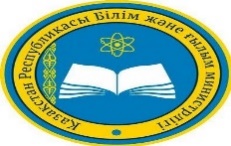 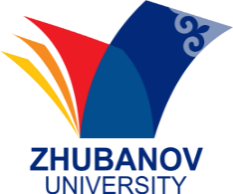 МИНИСТЕРСТВО ОБРАЗОВАНИЯИ НАУКИ РЕСПУБЛИКИ   КАЗАХСТАНАКТЮБИНСКИЙ РЕГИОНАЛЬНЫЙ УНИВЕРСИТЕТ им. К.ЖУБАНОВАГород АктобеҚатысушының аты-жөніҒылыми дәрежесі, атағыЖұмыс орны ҚызметіМекен-жайыТелефоны (жұмыс, ұялы, факс, e-mail)Баяндама тақырыбыСекциясыТүбіртек №ҚАЗАҚСТАН РЕСПУБЛИКАСЫ БІЛІМ ЖӘНЕ ҒЫЛЫМ МИНИСТРЛІГІҚ.ЖҰБАНОВ АТЫНДАҒЫ АҚТӨБЕ ӨҢІРЛІК УНИВЕРСИТЕТІ Ақтөбе қаласы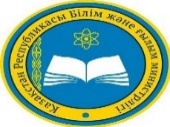 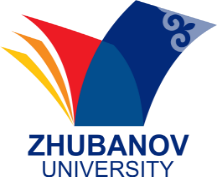 МИНИСТЕРСТВО ОБРАЗОВАНИЯИ НАУКИ РЕСПУБЛИКИ   КАЗАХСТАНАКТЮБИНСКИЙ РЕГИОНАЛЬНЫЙ УНИВЕРСИТЕТ им. К.ЖУБАНОВАГород АктобеФИО участникаУченая степень и званиеМесто работыДолжностьАдресТелефоны, e-mailТема докладаСекцияКвитанция об оплате (в отсканированном виде)